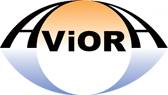 ТЕХНИЧЕСКИЙ ПАСПОРТ ИЗДЕЛИЯАрмированная влагостойкая СУПЕРлента «AVIORA» 48мм х 50м клейкая (белая) 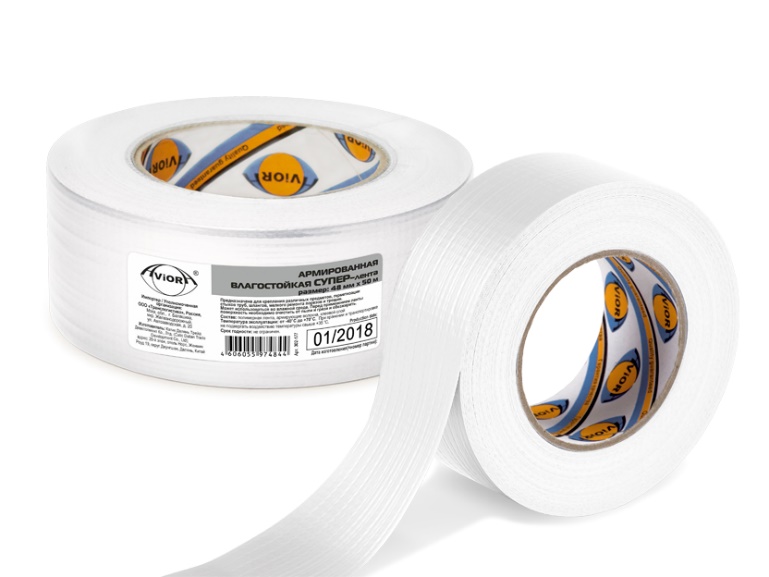 Описание: белая армированная влагостойкая лента применяется для монтажа и ремонта воздуховодов в чистых зонах, на пищевых и фармацевтических производствах, а также с изоляционными материалами белого цвета. Отлично подойдет для изоляционных и сантехнических работ в стерильных помещениях (лаборатории, больницы, чистые комнаты и т.д.)Применение: предназначена для обмотки поврежденных труб; укрепления щелей и стыков труб; для герметизации швов, панелей, корпусов; для устранения протечек; для защиты воздушных каналов от воды, влажности и пара.Технические характеристики:Артикул302-177Толщина ленты245 мкмРазмер 48 мм х 50 мЦветбелыйСоставПолимерная лента, армирующие волокна, клеевой слойДиапазон рабочих температурот -40 0С до +70 0СРазрывная нагрузка75 Н / 25 мм2Клейкость к сталине менее 25 Н / 25 ммУсловия храненияПри хранении и транспортировке не подвергать воздействию температуры свыше +350ССтрана, изготовительКитай